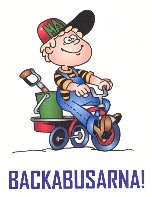                      SchemaVecka 1                                                                           Veckan 2Vecka 3Inlämnad Datum:______________________Vecka 4Vecka 5Vecka 6Mottaget av:__________________________Barnets namnBarnets personnummerGäller fr om datumAderssPostnummerPostortVårdnadshavare 1 namnVårdnadshavare 1 tel bostadVårdnadshavare 1 tel arbeteVårdnadshavare 2 namnVårdnadshavare 2 tel bostadVårdnadshavare 2 tel arbeteDagFrom kl- Tom klMåndag               -Tisdag               -Onsdag               -Torsdag               -Fredag               -DagFrom kl- Tom klMåndag               -Tisdag               -Onsdag               -Torsdag                -Fredag                -DagFrom kl- Tom klMåndag                -Tisdag                -Onsdag                -Torsdag                -Fredag                -DagFrom kl- Tom klMåndag               -Tisdag               -Onsdag               - Torsdag               -Fredag               -DagFrom kl- Tom klMåndag               -Tisdag               -Onsdag               -Torsdag               -Fredag               -DagFrom kl- Tom klMåndag                -Tisdag                -Onsdag                -Torsdag                -Fredag                -